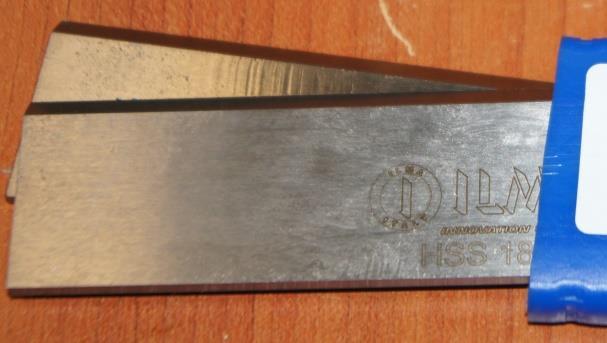 Код из 1САртикулНаименоваие/ Бренд/ПоставщикТехнические характеристикиГабаритыД*Ш*В,ммМасса,грМатериалМесто установки/НазначениеF0025834H1080353Нож строгальный HSS 18% 1080*35*3 (ILMA)1080*35*31000металлЧетырехстронние станки -Ножевые головы  F0025834H10803531080*35*31000металлЧетырехстронние станки -Ножевые головы  F0025834H1080353     ILMA1080*35*31000металлЧетырехстронние станки -Ножевые головы  